在母亲和家人很需要他的情况下，他必须要从西方国家迁移吗？هل يجب عليه أن يهاجر من بلاد الغرب مع حاجة أمه وأهله له ؟[باللغة الصينية ]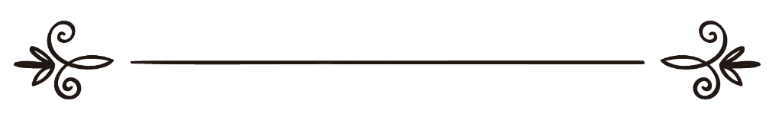 来源：伊斯兰问答网站مصدر : موقع الإسلام سؤال وجواب编审: 伊斯兰之家中文小组مراجعة: فريق اللغة الصينية بموقع دار الإسلام在母亲和家人很需要他的情况下，他必须要从西方国家迁移吗？问：我真的需要语重心长的忠告，感谢真主，我现在有机会去沙特阿拉伯王国，并且可以完成朝觐的主命，我有两个硕士学位和一个英语教学的学士学位，如果真主意欲，沙特将会录用我作为英语教师，我已经取得了良好的优惠，我即将要去沙特。 
我的母亲患有第四阶段的癌症，爸爸经常旅行，有很多事情要做，我有几个兄弟和一个妹妹，但他们都很小，不能帮助我的母亲，也无法满足她的需求；母亲喜爱我的妻子和孩子，并希望她们一直留在她的身边，母亲不想去沙特生活，她希望在美国完成治疗，讨厌“阿拉伯种族”！可是我不想在美国生活，因为我为我的宗教担心，假如我留下来，就要在男女混合的学校里教学，这是一个是非之地，我担心他们有可能阻止我参加星期五的聚礼拜，那里的穆斯林社区很好，在亚特兰大的我家附近有一个清真寺——认主独一清真寺，我不想在西方国家长期居住，但是我借了一笔学习贷款，必须要偿还，我知道在这个国家我不可能还清这笔贷款，但是在沙特，我可以积攒一些钱财偿还贷款。我现在应该怎样做？答：一切赞颂，全归真主。第一：我们祈求真主赐予你和你的家人顺利，使你们坚定不移的坚持伊斯兰教，在当今时代坚持宗教的人——尤其是在西方国家——犹如手握火炭的人，所以你应该在公开和秘密的情况下都要敬畏真主，积极行善，虔诚实意地向真主祈求襄助和佑护。穆斯林应该为了宗教而迁移，离开悖逆和以物配主的地方，因为时日无多，岁月匆匆，不知何时大限将至。朱柏尔·本·阿卜杜拉（愿主喜悦之）传述：真主的使者（愿主福安之）说：“我与居住在多神教徒当中的所有穆斯林毫无关系。”《提尔密集圣训实录》（1604段）和《艾布·达伍德圣训实录》（2645段）辑录，谢赫艾利巴尼在《提尔密集圣训实录》中认为这是正确的圣训。敬请参阅（27211）号问题的回答。我们觉得你至少在这一段时期可以留在那个国家，一直到你母亲的治疗全部结束，或者说服她与你一起迁移，或者她不再需要你留在她的身边，这样才能实现方方面面的利益。比如：1 取悦母亲，这是符合教法要求的，真主命令穆斯林要善待、照料和孝顺母亲；真主说：“你的主曾下令说：你们应当只崇拜他，应当孝敬父母。如果他俩中的一人或者两人在你的堂上达到老迈，那末，你不要对他俩说：「呸！」不要喝斥他俩，你应当对他俩说有礼貌的话。你应当必恭必敬地服侍他俩，你应当说：「我的主啊！求你怜悯他俩，就像我年幼时他俩养育我那样。”（17:23--24）2 为母亲治疗。 也许只有你才能照顾母亲，料理她的各种事情；也许你不在她的身边，会使她更加忧伤，加重病情，实际上这也是一种“旨哈迪”（为主道奋斗）；阿卜杜拉·本·阿穆尔（愿主喜悦之）传述：一个人来到先知（愿主福安之）的跟前，要求允许他参加卫教战争，先知（愿主福安之）问他：“你的父母尚在吗？”他说：“是的。”先知（愿主福安之）说：“你就侍奉父母，努力奋斗吧！”《布哈里圣训实录》（2842段）和《穆斯林圣训实录》（2549段）辑录。3 你留下来，对你的弟弟妹妹有所裨益，因为他们都很小，需要长期的照顾和随时随地的忠告，只有在端正和贞洁的教育之下，他们才能出淤泥而不染。至于你所说的贷款：谁如果为放弃一样东西，真主会为他补偿更好的东西。真主说：“谁敬畏真主，他将为谁辟一条出路，而且从他料想不到的地方供给他。谁信托真主，他将使谁满足。真主确是能达到自己的目的的，真主确已使万物各有定数。”（65:2--3）敬请参阅（5046）和（169551）号问题的回答。第二：关键不在于钱多，而在于真主所赐的吉庆，如果真主在很少的钱财中赐予吉庆，则足以使你富裕；如果真主从万贯家财中收回吉庆，则令你感到贫穷。你不一定要在男女混合的地方工作，而应该尽量的找一些伊斯兰中心工作，或者为穆斯林侨民服务等。你应该融入你家附近的穆斯林社区，这样会对你和家人更好。如果你无法说服你的父母与你一起迁移，应该采取上述的措施；如果能够说服他们，则应该毫不犹豫的迁移，为了保护自己的宗教、名誉和心灵。你也可以带他们去履行副朝或者正朝，希望真主为你和他们打开幸福之门，然后改变主意，不再坚持要居住在那些国家；或者对“阿拉伯种族”的观点有所改变。我们祈求真主使你们一切顺利！真主至知！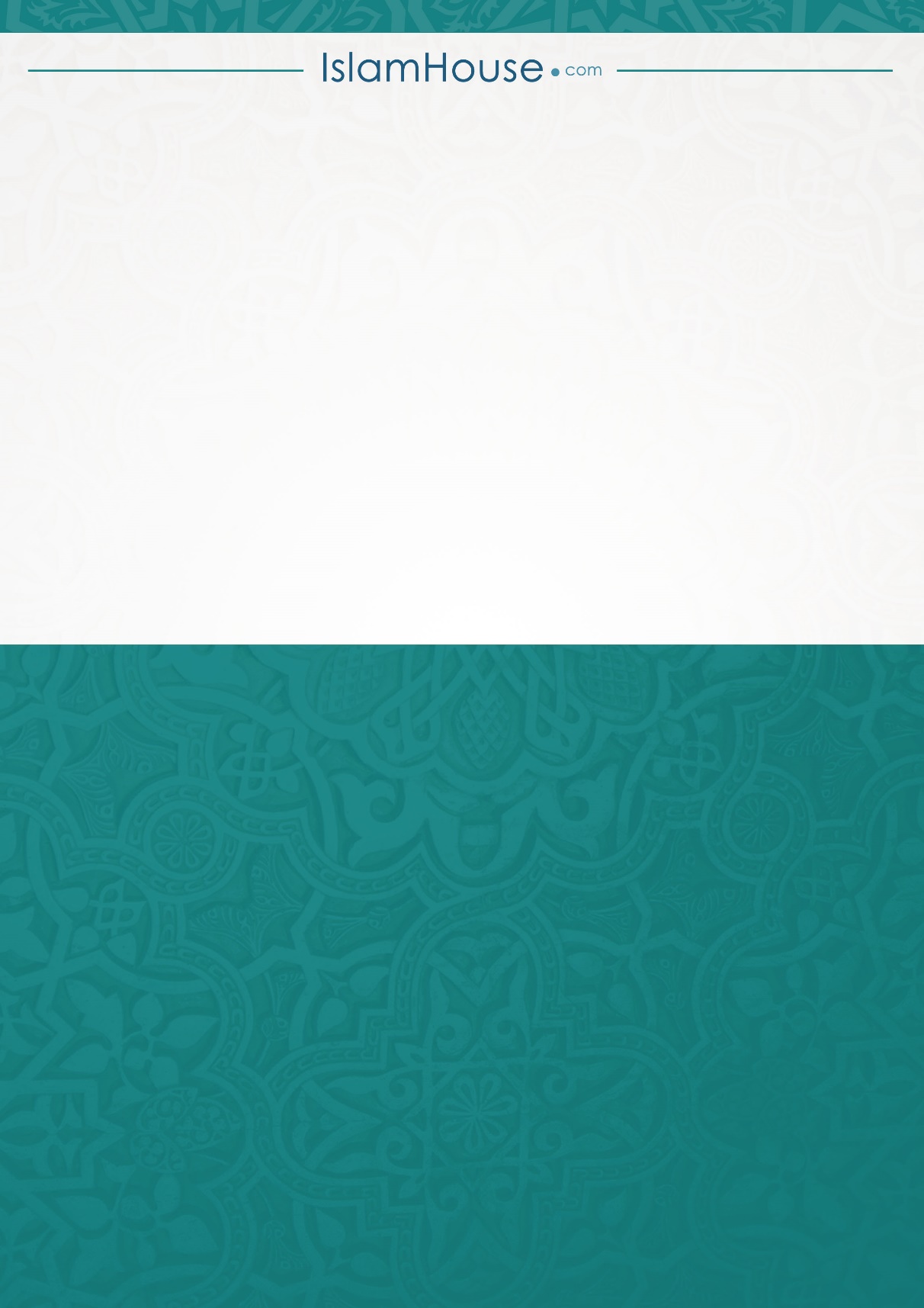 